ПРАКТИЧЕСКАЯ РАБОТА 5 ТЕМА: ОПРЕДЕЛЕНИЕ ПРЕДЕЛЬНЫХ ОТКЛОНЕНИЙ ПОЛЕЙ ДОПУСКОВЦЕЛЬ:1 Приобретение навыков работы со справочниками, технической литературой.2 Закрепление теоретических знаний по теме.ОСНАЩЕНИЕ: справочная и техническая литература.ЛИТЕРАТУРА1 Никифоров А.Д. , Бакиев Т.А. Метрология, стандартизация и сертифи кация.-М.: Высшая школа, 2002.2А.К.Козловский, Н.К Ключников «Сборник задач по допускам, посадкам и техническим измерениям», М., Машиностроение, 1985ЗАДАНИЕДля номинального размера D=d мм выбрать из таблиц предельные отклонения полей допусков валов 6 квалитета и отверстий 7 квалитета. Определить предельные размеры, допуски. Построить в масштабе на миллиметровой бумаге схемы расположения полей допусковМЕТОДИЧЕСКИЕ УКАЗАНИЯВал -термин, применяемый для обозначения наружных элементов деталей.Отверстие -термин, применяемый для обозначения внутренних элементов детали.Поле допуска - поле, ограниченное верхним и нижним отклонениями. Поле допуска определяется величиной допуска и его положением, относительно нулевой линии. Нулевая линия соответствует номинальному размеру.Номинальный размер (D) - размер, относительно которого определяются предельные размеры и которые служат началом отсчета отклонений.Действительный размер (D1, d1) - размер детали, установленный с допускаемой погрешностью.Предельные размеры (наибольшие и наименьшие) - два предельно допустимых размера, между которыми должен находиться или которым может быть равен действительный размер годной детали.Предельные размеры для валов определяются по формулам:dmax=d+es,dmin=d+eiгде d max - наибольший предельный размер вала, мм;dmin- наименьший предельный размер вала, мм;es - верхнее предельное отклонение, мм ;ei - нижнее предельное отклонение, ммПредельные размеры для отверстия определяются по формулам:Dmax=D+ES,Dmin=D+EIгде Dmax- наибольший предельный размер отверстия, мм;Dmin- наименьший предельный размер отверстия, мм;D - номинальный размер, мм.Верхнее и нижнее отклонения размеров определяется поГОСТ 25347-89.Допуск- разность между наибольшим и наименьшим предельными размерами. Допуск определяется по формулам:для отверстия:TD=Dmax-Dmin =ES-EI,для вала:Td=dmax-dmjn =es-ei.где ES(es) - верхнее предельное отклонение отверстия (вала), ммEI(ei) - нижнее предельное отклонение отверстие (вала), ммDmax (dmax) - наибольший предельный размер, ммDmin (dmin) - наименьший предельный размер, ммПосадка-характер соединения деталей (вала и отверстия), определяемый величиной получающихся в нем зазоров или натягов.Посадка характеризует свободу относительного перемещения соединяемых деталей или степень сопротивления их взаимному смещению.В зависимости от взаимного расположения полей допусков отверстия и вала различают посадки трех типов: с зазором, натягом и переходные.Зазор S - разность размеров отверстия и вала, если размер отверстия больше размера вала. Зазор обеспечивает возможность свободного перемещения «соединяемых деталей».Натяг N — разность размеров вала и отверстия до сборки, если размер вала больше размера отверстия. Натяг обеспечивает взаимную неподвижность деталей после сборки.Посадка с зазором - посадка, при которой гарантируется зазор в соединении (поле допуска отверстия расположено выше поля допуска вала или нижняя граница поля допуска отверстия совпадает с верхней границей поля допуска вала).Такие посадки назначаются для подвижных соединений.30F8/h6Посадка с натягом - посадка, при которой гарантируется натяг в соединении (после допуска отверстия расположено выше поля допуска вала или нижняя граница поля допуска отверстия совпадает с нижней границей поля допуска вала).Такие посадки назначаются для неразъемных соединений. 50Н7/и8Переходная посадка - при которой в соединении может получиться, как натяг, так и зазор (после допусков отверстия и вала частично или полностью перекрывается). Натяг получается при наибольшем предельном размере вала и наименьшем предельном размере отверстия, а в случае наибольшего предельного размера отверстия и наименьшего предельного размера вала получается зазор.25N6/h6ПРИМЕР ВЫПОЛНЕНИЯ ЗАДАНИЯ:Решение.Номинальный размер D=d=48мм.Поля допусков валов: g6, h6, js6, k6, m6, n6, p6, r6, s6.Поля допусков отверстий: F7, H7, JS7, K7, M7, N7, P7, R7.Для валов48g6()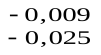 dma x= 48+(-0,009)=47,991dmin = 48+(-0,025)=47,975Td=47,991-47,975=-0,009-(-0,025)=0,01648h6()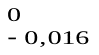 dmax=48+0=48,0dmin=48+(-0,016)=47,984Td=48-47,984=0-(-0,016)=0,01648js6()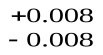 dmax=48+0,008=48,008dmin=48-0,008=47,992Td=48,008-47,992=0,008-(-0,008)=0,01648k6()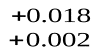 dmax=48+0,018=48,018dmin=48+0,002=48,002Td=48,018-48,002=0,018-0,002=0,01648m6()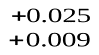 dmax=48+0,025=48,025dmin=48+0,009=48,00948n6()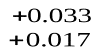 dmax=48+0,033=48,033dmin=48+0,017=48,017Td=48,033-48,017=0,033-0,017=0,01648p6()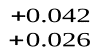 dmax=48+0,042=48,042dmin=48+0,026=48,026Td=48,042-48,026=0,042-0,026=0,01648r6()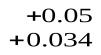 dmax=48+0,050=48,050dmin=48+0,034=48,034Td=48,050-48,034=0,050-0,034=0,01648s6()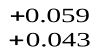 dmax=48+0,059=48,059dmin=48+0,043=48,043Td=48,059-48,043=0,059-0,043=0,016Td=48,025-48,009=0,025-0,009=0,016Для отверстий:48F7()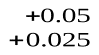 Dmax=48+0,050=48,050Dmin=48+0,025=48,025TD=48,050-48,025=0,050-0,025=0,02548JS7()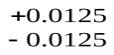 Dmax=48+0,0125=48,0125Dmin=48+(-0,0125)=47,9875TD=48,0125-47,9875=0,02548P7()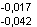 Dmax=48+(-0,017)=47,983Dmin=48+(-0,042)=47,958TD=48,983-47,958=0,02548M7()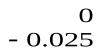 Dmax=48+0=48,000Dmin=48+(-0,025)=47,975TD=48,000-47,975=0,02548R7()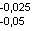 Dmax=48+(-0,025)=47,975Dmin=48+(-0,05)=47,950TD=48,975-47,950=0,02548N7()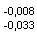 Dmax=48+(-0,008)=47,992Dmin=48+(-0,033)=47,967TD=48,992-47,967=0,025Вывод: при одном номинальном размере для валов и для отверстий, но с разным расположением полей допусков, предельные размеры допусков равны: для валов 0,016; для отверстий 0,025.ВЫПОЛНИТЬ ЗАДАНИЕ ПО СВОЕМУ ВАРИАНТУ:Таблица 1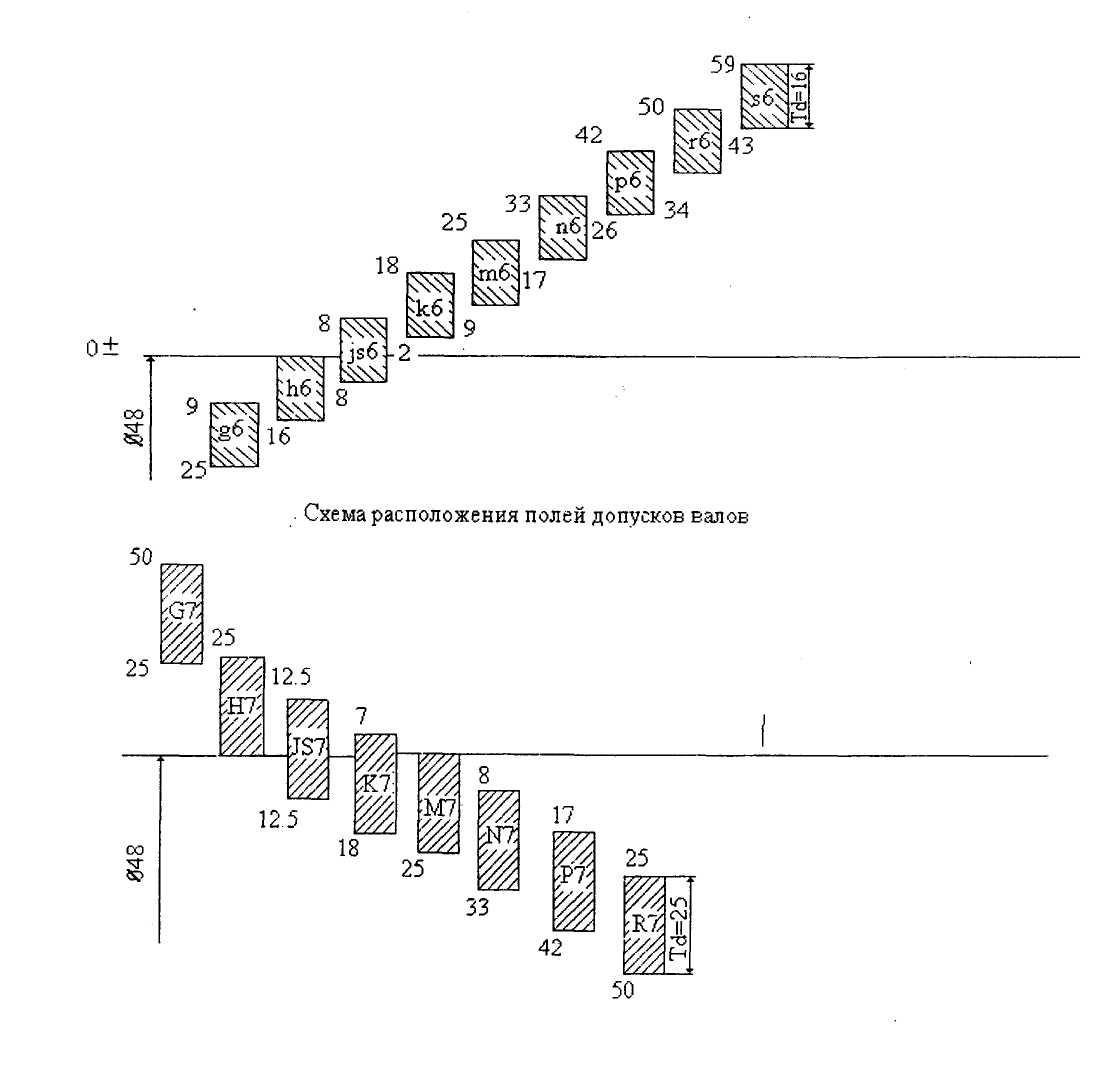 ВариантD =dВариантD=dВариантD=d1151165213122012702236325137523414301480244653515852551640169026567451710027618501865286695519702971106020753076